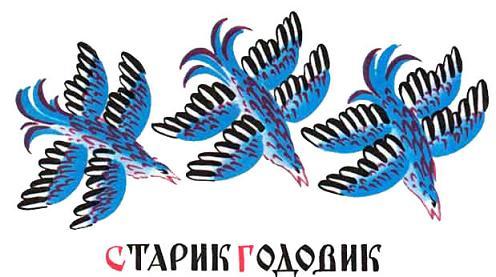 Вышел старик годовик. Стал он махать рукавом и пускать птиц. Каждая птица со своим особым именем. Махнул старик годовик первый раз — и полетели первые три птицы. Повеял холод, мороз.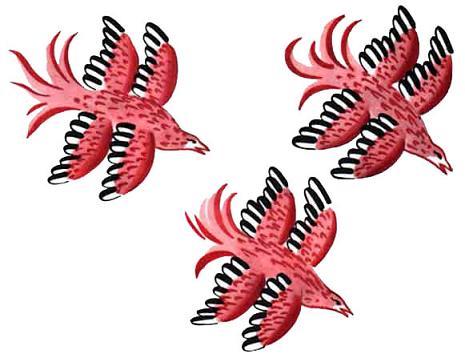 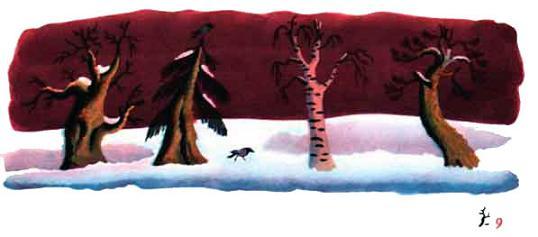 Махнул старик годовик второй раз — и полетела вторая тройка. Снег стал таять, на полях появились цветы.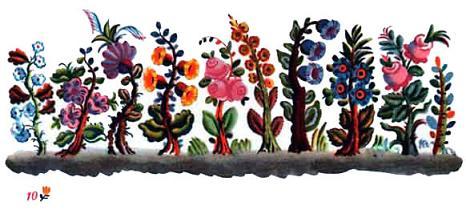 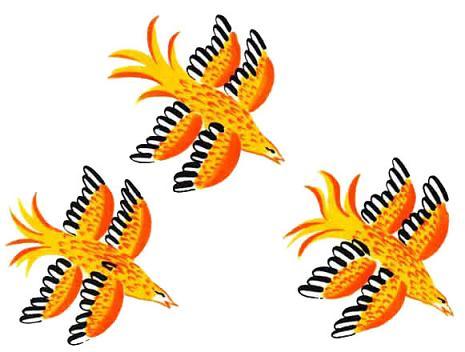 Махнул старик годовик третий раз — полетела третья тройка. Стало жарко, душно, знойно. Мужики стали жать рожь.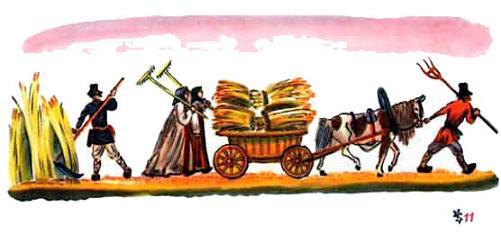 Махнул старик годовик четвертый раз — и полетели ещё три птицы. Подул холодный ветер, посыпался частый дождь, залегли туманы.А птицы были не простые. У каждой птицы по четыре крыла. В каждом крыле по семи перьев. Каждое перо тоже со своим именем. Одна половина пера белая, другая — чёрная.  Махнет птица раз — станет светлым-светло, махнёт другой — станет темным-темно.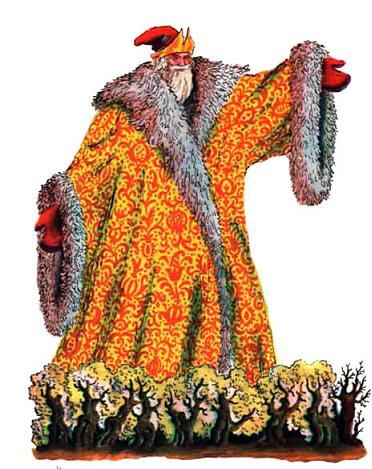 Что это за птицы вылетели из рукава старика-годовика?Какие то четыре крыла у каждой птицы?Какие семь перьев в каждом крыле?Что это значит, что у каждого пера одна половина белая, а другая — чёрная?Иллюстрации В.Конашевича.